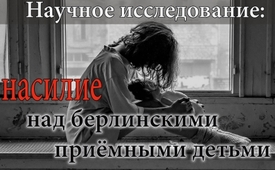 Научное исследование:  насилие над берлинскими приемными детьми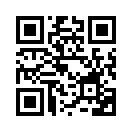 В течение 30 лет Берлинское управление по делам молодежи в сотрудничестве с сексологом Хельмутом Кентлером отдавало беспризорных детей и подкидышей сексуальным преступникам под опеку.В своем новом исследовании в 2019 и в 2020 годах Университет Хильдесхайм требует проанализировать с научной точки зрения педофильный «эксперимент Кентлера». В течение 30 лет Берлинское управление по делам молодежи в сотрудничестве с сексологом Хельмутом Кентлером отдавало беспризорных детей и подкидышей сексуальным преступникам под опеку. Ныне покойный профессор образования выступал за легализацию секса с несовершеннолетними. 
Для властей это была беспроигрышная ситуация: дети уходили с улиц, мужчины не привлекали больше внимание, потому что занимались надругательством в своих четырех стенах. В течение 30 лет государственные органы в политике и управлении вместе с образовательными учреждениями терпели эту практику. Теперь берлинский сенат, в котором Кентлер был признан «экспертом», должен заняться выплатой компенсации пострадавшим и разоблачением виновных. Это лишь начало – как только молчание нарушается, разрушается и сила преступников.от be.Источники:www.faz.net/aktuell/politik/inland/wie-berlin-30-jahre-langkinder-an-paedophile-vermittelte-16817390.html| https://demofueralle.blog/2020/06/16/kentler-experiment-neue-studieoffenbart-maechtiges-paedophilen-netzwerМожет быть вас тоже интересует:#deti - Deti - www.kla.tv/detiKla.TV – Другие новости ... свободные – независимые – без цензуры ...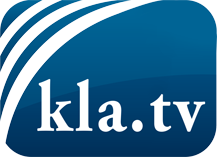 О чем СМИ не должны молчать ...Мало слышанное от народа, для народа...регулярные новости на www.kla.tv/ruОставайтесь с нами!Бесплатную рассылку новостей по электронной почте
Вы можете получить по ссылке www.kla.tv/abo-ruИнструкция по безопасности:Несогласные голоса, к сожалению, все снова подвергаются цензуре и подавлению. До тех пор, пока мы не будем сообщать в соответствии с интересами и идеологией системной прессы, мы всегда должны ожидать, что будут искать предлоги, чтобы заблокировать или навредить Kla.TV.Поэтому объединитесь сегодня в сеть независимо от интернета!
Нажмите здесь: www.kla.tv/vernetzung&lang=ruЛицензия:    Creative Commons License с указанием названия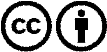 Распространение и переработка желательно с указанием названия! При этом материал не может быть представлен вне контекста. Учреждения, финансируемые за счет государственных средств, не могут пользоваться ими без консультации. Нарушения могут преследоваться по закону.